Web of  ScienceEjercicios Prácticos Formación presencial marzo de 2018 Curso Nivel AvanzadoNovedades 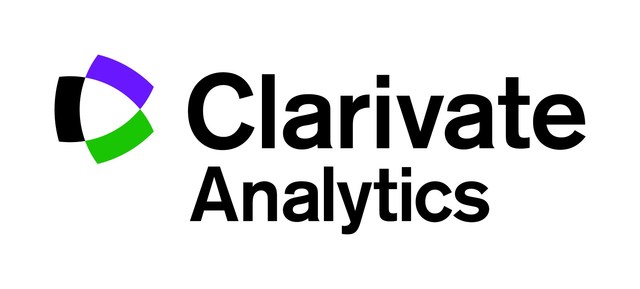 Ejercicios en la Web of Science Colección Principal La Junta de Andalucia quiere evaluar el impacto de la investigación española financiada por ella y quiere comprobar que los investigadores cumplen con la obligación de publicar en abierto.  Es necesario buscar la información que necesita en la WOS. En la página de la búsqueda básica selecciona ‘entidad financiadora’ del menú e introduce ‘junta de andalucia’.Agregue un nuevo campo de búsqueda. Selecciona la búsqueda ‘dirección’ en el menú desplegable e introduce ‘spain’ en el campo. Combine las dos búsquedas con el operador AND. En la sección ‘Periodo de tiempo’ selecciona ‘todos los años’.Ejecute la búsqueda. ¿Cuántos resultados corresponden a la búsqueda? ¿Cuántas citas ha recibido el registro más citado?¿Cuántas publicaciones son de carácter acceso abierto?Según acceso abierto:¿para cuántas publicaciones  se obtiene el texto completo en la página web de la editorial (dorado)¿para cuantas publicaciones de obtiene el texto completo de un repositorio (verde) La Junta de Andalucia quiere ver si hay investigación de excelencia. Según los resultados ¿cuántas publicaciones se describen como altamente citado y ¿cuantas se describen como populares en el campo? ¿Es correcto que investigadores de la Universidad de Córdoba recibieron fondos de la junta de andalucia?  El Ministerio de Economía, Industria y Competitividad quiere identificar la investigación española indexada en el nuevo índice de citas ‘Emerging Sources Citation Index’.  Vuelve a la página de la búsqueda básica y borra la consulta anterior.  Selecciona ‘dirección’ en el menú desplegable e introduce ‘Spain’ en el campo de búsqueda. Para buscar en el ESCI únicamente elimina la selección del resto de los índices.  Ejecute la búsqueda ¿Cuántos artículos se recuperan? ¿Cuántos artículos se publican en revistas de acceso abierto?¿Cuál es la organización con el número más alto de publicaciones?El Ministerio de  Economía, Industria y  Competitividad quiere recuperar el número total de publicaciones que se clasifican en la línea de investigación ‘Transplantation’ de los últimos 5 años  en las cual se presenta como mínimo una dirección española.  Quiere buscar en Todas las Bases en la plataforma WOS.   Vaya a la búsqueda en Todas las Bases de Datos y seleccione la búsqueda avanzada.En el campo de búsqueda  introduce la consulta:                       su= “transplantation” and ad= spainEn la sección período de búsqueda selecciona  ‘últimos 5 años’. Lanza la búsqueda. ¿Cuántos registros coinciden con la búsqueda? Vaya a los resultados.¿Cuántos resultados son de la base Medline y cuántos son de ScieELO? 